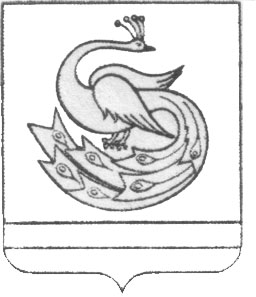                           Администрация          Пластовского муниципального района                                        Челябинской области       Муниципальное казенное учреждение               Пластовский стадион «Труд»      457020,   г. Пласт, Челябинской области,                    ул. Октябрьская, 52а               тел (факс).(35160) 2-22-38            email: 83516022238@mail.ru       ОКПО 34543775 , ОГРН 1047407500755        ИНН/КПП 7416073428/742401001             № 349   «  21  »декабрь  2021 г.  ИнформацияО проведении спортивных мероприятий в период с 20.12..2021г. по 10.01.2021г.25.12.2021г.  в 11:00 ч.Отборочные соревнования на Первенство Челябинской области по  мини-футболу среди мужских команд26.12.2021г. в 11:00 ч.Открытие лыжного сезона проводятся на МКУПластовский   стадион «Труд»03.01.2022г. в 12:00 ч.Новогодняя гонка (лыжные гонки) среди разных возраст групп5 - 6 января  2022г. в 11:00 ч.Первенство по греко-римской вольной борьбе среди воспитанников      различных возрастных групп05.01.2022г.  в 18:00Совместное с Управлением культуры новогоднее мероприятиена городском катке09.01.22г. 2022г. в 11:00ч.Первенство Челябинской области по хоккею с шайбой среди детей 2011-2012г.10.01.2022г. в 11:11ч.Традиционный межрайонный турнир по хоккею с шайбой